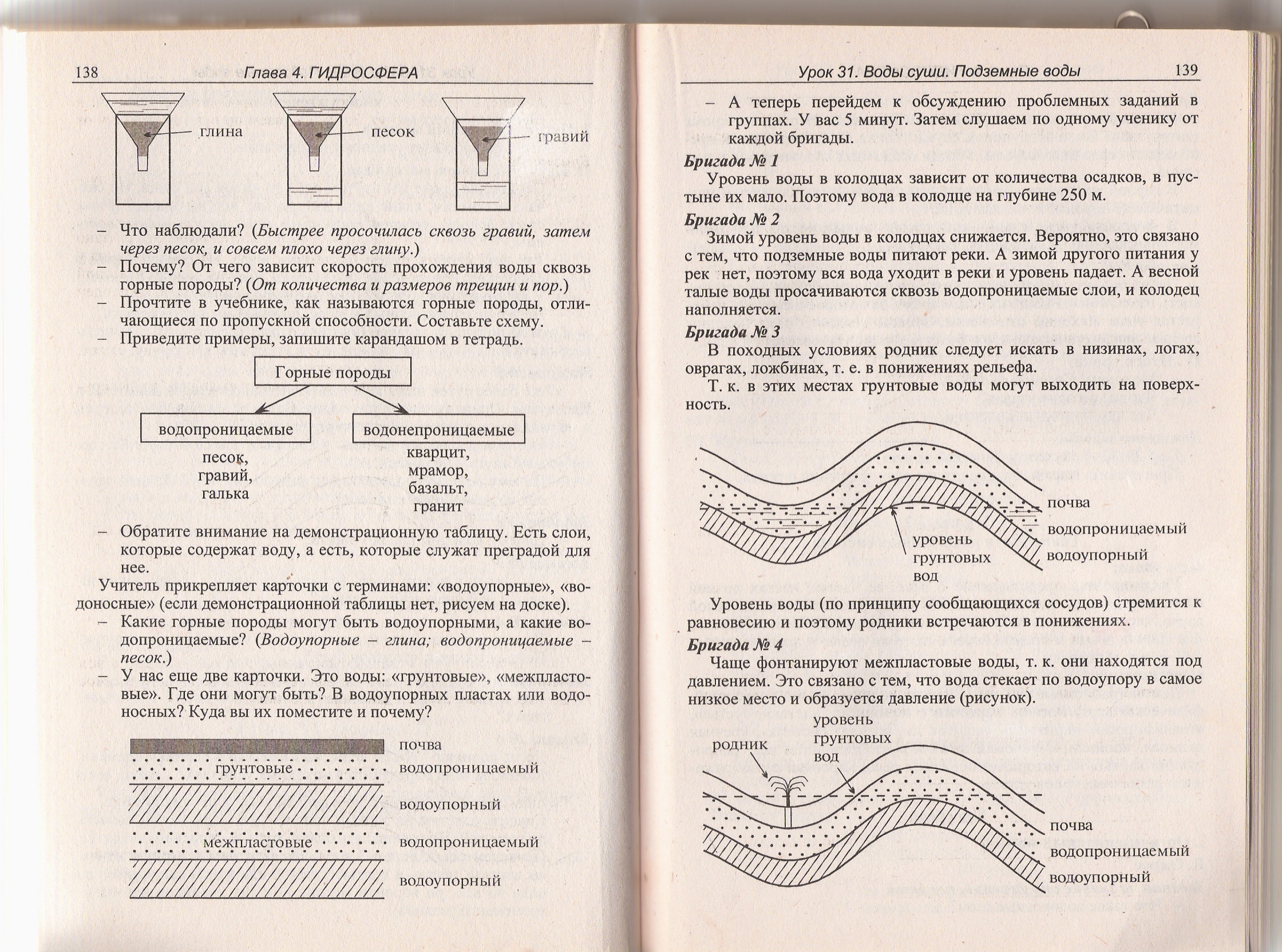                                                                        Рис. №  2. Место  образования родника                